Протокол № 4  от 08.02.21 г.МО классных руководителейМБОУ «Саранпаульской СОШ».Тема: Воспитание и социализация: Организация эффективной работы с учащимися.Цель: Повышение профессиональных компетенций педагогических работников в вопросах организации эффективного воспитательного процесса в образовательных организациях и успешной социализации учащихся.Форма проведения: дистанционно, лекция1. Теоретико-правовые основы воспитания и социализации учащихся.  Методологическая основа воспитания и социализации учащихся в рамках реализации ФГОС.2. Организация деятельности педагогических работников по профилактике асоциального поведения среди несовершеннолетних.  Социально педагогическое сопровождение детей из семьи СОП, на контроле школе КДН и ПДН.3. «Проблемы, возникающие у детей в процессе обучения».  Причины школьной неуспеваемости. Школьный стресс.4. Особенности организации деятельности школьных служб медиации. По первому вопросу заслушали Фомину Н.Е. по теме «Теоретико-правовые основы воспитания и социализации учащихся.  Методологическая основа воспитания и социализации учащихся в рамках реализации ФГОС». Познакомила педагогический коллектив школы с Программой воспитания и социализации обучающихся, с новыми подходами к воспитанию, формами и методами работы в условиях реализации ФГОС. Воспитание — целенаправленное формирование личности в целях подготовки её к участию в общественной и культурной жизни в соответствии с социокультурными нормативными моделями.  Социализация — процесс усвоения индивидом образцов поведения, психологических установок, социальных норм и ценностей, знаний, навыков, позволяющих ему успешно функционировать в обществе. Целью воспитания и социализации обучающихся на ступени основного общего образования является социально-педагогическая поддержка становления и развития высоконравственного, творческого, компетентного гражданина России, принимающего судьбу Отечества как свою личную, осознающего ответственность за настоящее и будущее своей страны, укоренённого в духовных и культурных традициях многонационального народа Российской Федерации. Принципы и особенности организации содержания воспитания и социализации обучающихся, которые мы положим в основу нашей деятельности: Принцип ориентации на идеал; Аксиологический принцип;Принцип следования нравственному примеру; Принцип совместного решения личностно и общественно значимых проблем; Принцип системно-деятельностной организации воспитания. Основное содержание воспитания и социализации обучающихся:  воспитание гражданственности, патриотизма, уважения к правам, свободам и обязанностям человека; воспитание социальной ответственности и компетентности; воспитание трудолюбия, сознательного, творческого отношения к образованию, труду и жизни, подготовка к сознательному выбору профессии;воспитание нравственных чувств, убеждений, этического сознания; воспитание ценностного отношения к прекрасному, формирование основ эстетической культуры — эстетическое воспитание;воспитание экологической культуры, культуры здорового и безопасного образа жизни.В связи с введением в России федеральных государственных образовательных стандартов появился новый предмет котрольно-аналитической деятельности – личностные результаты. В стандартах образования определены личностные результаты, которые должны достичь обучающиеся при освоении основных образовательных программ начального, основного и полного (среднего) общего образования:Первый уровень – приобретение школьником социальных знаний (об общественных нормах, об устройстве общества, о социально одобряемых и неодобряемых формах поведения в обществе и т.п.), первичного понимания социальной реальности и повседневной жизни. Второй уровень – получение школьником опыта переживания и  позитивного отношения к базовым ценностям общества, ценностного отношения к социальной реальности в целом.Третий уровень – получение школьником опыта самостоятельного общественного действияВ Федеральном государственном образовательном стандарте второго поколения внеурочной деятельности школьников уделено особое внимание, определено особое пространство и время в образовательном процессе, как неотъемлемой части базисного учебного плана.Внеурочная деятельность понимается сегодня преимущественно как деятельность, организуемая с классом во внеурочное время для удовлетворения потребностей школьников в содержательном досуге (праздники, вечера, походы и т.д.), их участия в самоуправлении и общественно полезной деятельности, детских общественных объединениях и организациях.Организованная система внеурочной деятельности представляет собой ту сферу, в условиях которой можно: - максимально развить или сформировать познавательные потребности и способности каждого учащегося, -обеспечить воспитание свободной личности.В настоящее время предлагается достаточно большое количество различных методов, приёмов и способов активизации мыслительной деятельности учащихся. Каждый учитель выбирает и использует их, исходя из учёта возрастных и индивидуальных особенностей учащихся. Затем Наталья Евгеньевна представила опыт работы в технологии критического мышления и проектной деятельности. Воспитание в государственных, нормативных документах рассматривается как стратегический общенациональный приоритет, важнейший компонент развития общества. Воспитание – деятельность, направленная на развитие личности, создание условий для самоопределения и социализации обучающегося на основе социокультурных, духовно-нравственных ценностей и принятых в обществе правил и норм поведения в интересах человека, семьи, общества и государства.  ФЗ «Об образовании в РФ» ст.2Социализация – «усвоение человеком социального опыта в процессе образования и жизнедеятельности посредством вхождения в социальную среду, установление социальных связей, принятие ценностей различных социальных групп и общества в целом, активного воспроизводства системы общественных отношений» . (Концепция духовно-нравственного развития и воспитания гражданина России). Базовые ценности: ПатриотизмСоциальная солидарностьГражданственностьСемьяТруд и творчествоНаукаТрадиционные российские религииИскусство и литератураПрирода и человечество. Федеральная программа «Дети России»: Цель: создание условий для нормального развития и жизнедеятельности детей, обеспечение их социальной защиты в период коренных социально-экономических преобразований и реформ.Реализация федеральной программы "Дети России" позволит добиться улучшения охраны здоровья детей. Приоритетной задачей Российской Федерации в сфере воспитания детей является развитие высоконравственной личности, разделяющей российские традиционные духовные ценности, обладающей актуальными знаниями и умениями, способной реализовать свой потенциал в условиях современного общества, готовой к мирному созиданию и защите Родины. (Стратегия развития воспитания в Российской Федерации на период до 2025 года). Родители (законные представители) несовершеннолетних обучающихся имеют преимущественное право на обучение и воспитание детей перед всеми другими лицами. Они обязаны заложить основы физического, нравственного и интеллектуального развития личности ребенка. (ФЗ «Об образовании в РФ», ст.44). Реализация основополагающего права каждого ребенка жить и воспитываться в семье. В Российской Федерации должны создаваться условия для обеспечения соблюдения прав и законных интересов ребенка в семье, своевременного выявления их нарушений и организации профилактической помощи семье и ребенку, обеспечения адресной поддержки нуждающихся в ней семей с детьми…». Стратегия создает условия для формирования и реализации комплекса мер, учитывающих особенности современных детей, социальный и психологический контекст их развития, формирует предпосылки для консолидации усилий семьи, общества и государства, направленных на воспитание подрастающего и будущих поколений. Основные тенденции, обеспечивающие стратегический приоритет воспитания в образовании на современном этапе: . Ориентация на построение нового технологического уклада в условиях строительства постиндустриального общества, в котором современные дети граждане этого общества, являются его строителями.2. Усиление ценностного аспекта учебного знания в контексте ФГОС3. Ориентация воспитания на адекватность тому времени, в котором живёт ученик4. Возрастает роль общественного воспитания (гражданина, члена конкретного общества) 5. Тенденция отхода от мероприятийного подхода в воспитательной деятельности к событийно-деятельностному, целевому, проектному подходу.6. Ориентация на гражданское воспитание подрастающего поколения.          По второму вопросу выступила Хатанзеева Т. В. Организация деятельности педагогических работников по профилактике асоциального поведения среди несовершеннолетних.  Социально педагогическое сопровождение детей из семьи СОП, на контроле школе КДН и ПДН.  Российский закон об образовании:  «Содержание образования должно содействовать взаимопониманию и сотрудничеству между людьми, народами, различными расовыми, национальными, этническими, религиозными и социальными группами; способствовать реализации права граждан на свободный выбор взглядов и убеждений».  Характерные особенности подросткового возраста: эмоциональная незрелость, недостаточно развитое умение   контролировать собственное поведение, соразмерять желания и возможности в удовлетворении своих потребностей, повышенная внушаемость, желание самоутвердиться и стать взрослым.Рассказала об  авторитарном и либеральном стиле работы. Профилактика асоциального поведения – это научно-обоснованная, своевременная деятельность, направленная на предотвращение возможных отклонений подростков; максимальное обеспечение социальной справедливости, создание условий для включения несовершеннолетних в социально-экономическую и культурную жизнь общества, способствующую процессу развития личности, получению образования, предупреждению правонарушений. Задачи профилактической работыоказание помощи подросткам, оказавшимся в трудной жизненной ситуации; выявление и пресечение случаев жестокого обращения с подростками; обеспечение и защита конституционных прав несовершеннолетних; оказание помощи по предупреждению правонарушений; профилактическая работа с семьями. Профилактика асоциального поведения учащихся: 1. Ликвидация пробелов в знаниях учащихся является важным компонентом в системе  ранней профилактики правонарушений, наркомании и формировании здорового образа жизни. 2. Борьба с прогулами занятий является вторым важным звеном в воспитательной и учебной работе, обеспечивающим успешную профилактику правонарушений. 3.  Организация досуга учащихся, широкое вовлечение учащихся в занятия спортом, художественное творчество, кружковую работу - одно из важнейших направлений воспитательной деятельности, способствующее развитию творческой инициативы ребенка. 4. Пропаганда здорового образа жизни. 5. Правовое воспитание. 6. Профилактика наркомании и токсикомании. 7. Предупреждение вовлечения учащихся в экстремистские организации.  8.	Выявление учащихся и семей, находящихся в социально-опасном положении.        Одной необходимых и важных   задач является обучение родителей правильному       способу общения с «трудными детьми», учету особенности детей и анализу причины их поведения.Итак, главная задача профилактической работы – найти «ключик» к пониманию «трудного» ребёнка. Тот «ключик», который позволит выработать систему адекватных воспитательных мер, способствовать созданию условий, при которых ребёнок захотел бы изменить своё поведение.Только системной работой и при соблюдении единства всех участников воспитательного процесса (педагог, психолог, социальный педагог, родитель, врач, общественность и др.) возможны устойчивые результаты в коррекции асоциального поведения.
              По четвёртому вопросу выступила Петрова Т. Е. «Проблемы, возникающие у детей в процессе обучения». Причины школьной неуспеваемости. Школьный стресс. РЕБЁНОК УЧИТСЯ – ВЗРОСЛЫЙ МУЧАЕТСЯ? Все дети – разные! Позволяем ли мы, учителя и родители, разным детям быть разными? Хотя дети будут таковыми и без нашего позволения. Понимаем ли мы таких разных детей и учеников? Почему нам так трудно понять и принять ребёнка? У разных ребят разные сильные и слабые черты личности.  Разные дети и ученики учатся по-разному. Как? Что делать взрослым с разными стилями учения детей? Ведь все взрослые хотят, чтобы дети учились хорошо. Поразмышляем об этом вместе.При обучении возникают следующие психологические проблемы:
•разный темп усвоения материала;
•неодинаковые уровни развития памяти, мышления, внимания детей;
•различный темперамент;
•вмешательство других учеников в ответ или работу;
•противостояние учителю.Забота о психологическом комфорте в школе, особенно на уроках, не роскошь, а настоятельная необходимость. Комфортная учебная деятельность (с психологической и педагогической точки зрения) становится тогда, когда все участники чувствуют себя в безопасности.Попробуем понять, что делать учителю с разными учениками, и что мы с ними делаем одинакового. Обсудим, как взрослые реагируют на стили учения своих детей.  Затем Татьяна Евгеньевна детально рассказала Проблемы современного образования в целом.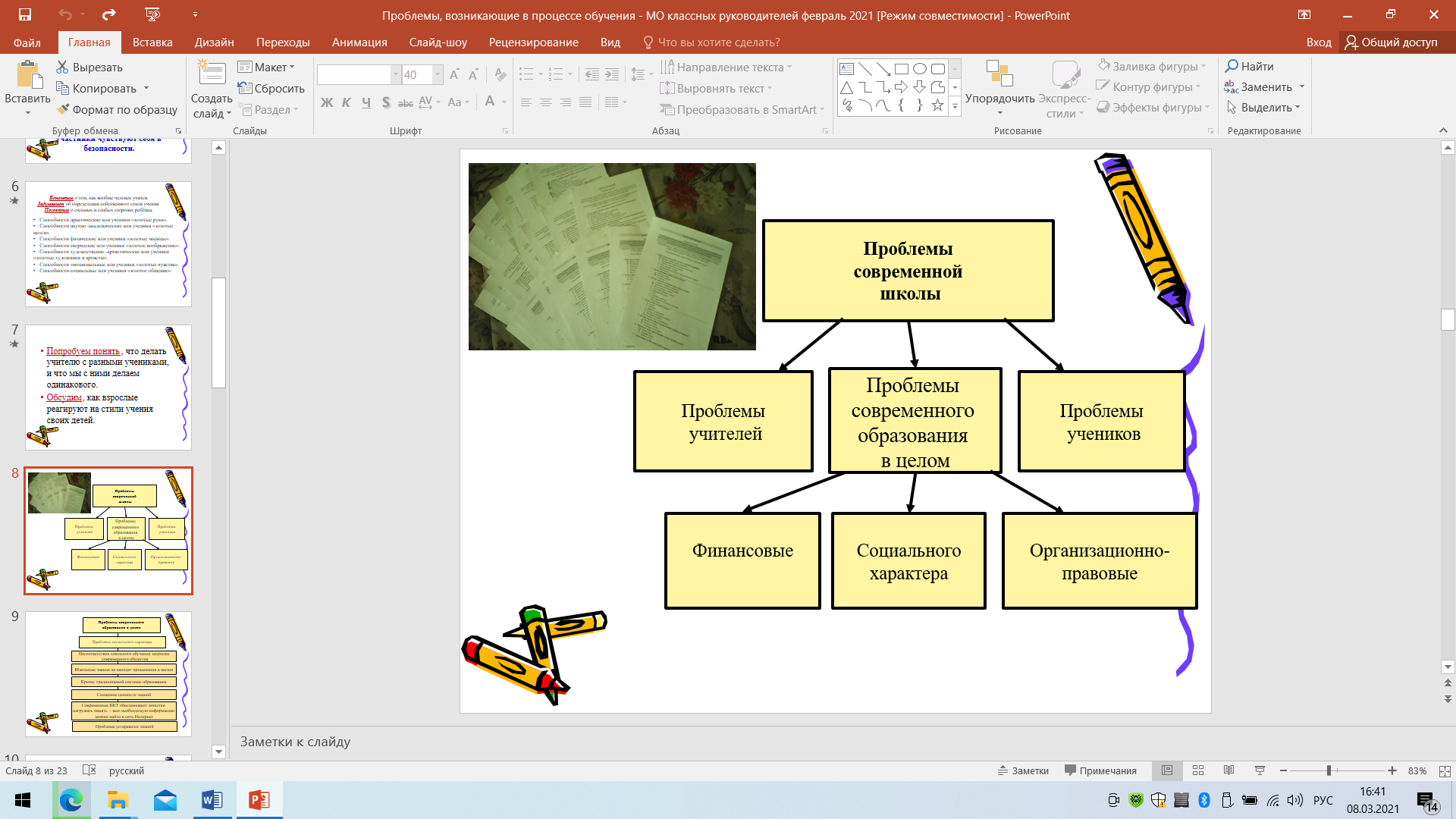 Попытка проанализировать социальные проблемы,  с которыми сегодня сталкивается ребёнок, приводит к мысли о необходимости осознать объективные сложности, которые испытывают те, кто отвечает за воспитание, обучение и развитие детей. А это, в первую очередь, конечно, родители и педагоги.Сегодня отношения между этими важнейшими общественными институтами, отвечающими за будущее подрастающих поколений, носит явно конфликтный характер, что не может устраивать ни одну из сторон. Трудно не согласиться с доктором педагогических наук академиком Д. И. Фельдштейном: «Сегодня остро встает проблема осмысления именно современной среды, в которой находится человек, понимания, в каком мире, каком  пространстве  и  в  каком  обществе он живет и какие требования объективно предъявляет к нему новая ситуация его развития, какие требования формулирует и предъявляет общество».Таким образом, взаимодействие родителей и школы превращается во взаимопротиводействие. Вроде бы и те и другие находятся в одной лодке, а гребут в разные стороны. Далеко ли эта лодка уплывёт? Как и почему сложилась описанная ситуация? Простого ответа нет, но искать его нужно.Сегодняшние папы и мамы – это зачастую успешные люди, всего добивающиеся немалыми усилиями, озабоченные профессиональным и карьерным ростом. Семья для них далеко не всегда является главной жизненной ценностью. Такие родители не согласятся на роль безответного ученика, они не видят в учителе авторитета, которому они готовы беспрекословно подчиняться. Многие родители в неудачах своих детей готовы обвинять исключительно школу, не признавая, что существенная доля ответственности за ребёнка лежит и на их плечах.      Немаловажную роль в формировании отношений между семьёй и школой (как, собственно, и вообще во взаимоотношениях людей) сыграли так называемые «пять М»:– маркетизация (всё имеет свою цену);– маргинализация (неравный доступ к образовательным ресурсам);– медикализация (увлечение постановкой диагнозов, стремление медикаментозным способом решить все проблемы);– мобилизация (готовность к противодействию, борьбе вместо поиска конструктивного решения проблем);– милитаризация (агрессивные формы социального поведения).     Становится очевидным, что взаимоотношения семьи и школы должны стать действительно партнёрскими, на основе  принципов сотрудничества:1. Принцип субъектности всех участников взаимодействия.2. Принцип диалогического общения.3. Принцип деятельностного подхода.4. Принцип дифференцированного и индивидуального подхода педагогов к семьям воспитанников.5. Принцип развития всех участников взаимодействия.Все перечисленные выше проблемы влияют на возрастные особенности детей. Знание их взрослыми (в первую очередь) и детьми намного снизит остроту возникающих трудностей общения и обучения, так как позволит воспринимать многие ситуации как абсолютно нормальные для данного возраста и поддержать благоприятную атмосферу в школе. Таким образом, что может сделать учитель, чтобы помочь ребёнку преодолеть подобные трудности? Каждому педагогу необходимо знать как причины, так и содержание развивающей работы. Для более эффективного процесса преодоления трудностей в учебной деятельности младшего школьника необходима интенсивная совместная работа с родителями, и, как следствие, участие родителей в процессе коррекции.   Какую бы педагогическую задачу учителя ни решали, в общении с ребенком, прежде всего, необходимо хорошо понять его, вникнуть в его душу, в суть его переживаний и никогда не ставить себя выше ребенка.   Учитель учит и воспитывает подрастающее поколение. Оно учит и воспитывает учителя. В этом - диалектика взаимоотношений между поколениями, закон этих взаимоотношений. Растить человека и расти вместе с ним.Безусловно, проблема школьной неуспеваемости беспокоит всех: и родителей, и учителей, и самого ребёнка. По данным литературных источников можно выделить следующие основные причины школьной неуспеваемости: она может быть связана с индивидуальными особенностями детей, куда включаются и физиологические (общая слабость здоровья, болезни нервной системы и т. д.), и психологические (особенности познавательных процессов, эмоционально-волевой сферы и т. д.) причины;немаловажное значение имеют социально-бытовые причины, такие как неблагополучные условия жизни, материальная обеспеченность родителей, отсутствие домашнего режима и т. д.;ещё одну группу составляют педагогические причины, в которые включают недостатки преподавания отдельных предметов, неправильный перевод в следующий класс, пробелы в знаниях за предыдущие годы.Далее Т.Е. Петрова рассказала о физиологических причинах школьной неуспеваемости, психоорганическом синдром и астенический синдроме, а также психологических причинах школьной неуспеваемости. Дала психологическую характеристику неуспевающих и рекомендации по оказанию психолого-педагогической помощи отстающим. Рассказала о школьном стрессе его видах у обучающихся, показала результаты диагностик. Ответила на вопрос «Как помочь ребенку, находящемуся в состоянии стресса?».  Своё выступление закончила выводом, что правильная, позитивная педагогическая политика может повышать способность учащихся противостоять стрессам и уменьшать их последствияПо третьему вопросу выступила Сапрыкина Ю. А. «Особенности организации деятельности школьных служб медиации».  Дала понятие о медиации, об основных принципах медиации, о правилах проведения в медиации и её инструментах. Показала примеры проведения медиации. Важнейшим результатом восстановительной медиации являются восстановительные действия (извинение, прощение, стремление искренне загладить причиненный вред), то есть такие действия, которые помогают исправить последствия конфликтной ситуации. Не менее важным результатом медиации может быть соглашение или примирительный договор, передаваемый в орган, направивший случай на медиацию. Примирительный договор (соглашение) может учитываться данным органом при принятии решения о дальнейших действиях в отношении участников ситуации. Восстановительная медиация ориентирована на процесс коммуникации, она направлена, в первую очередь, на налаживание взаимопонимания, обретение способности к диалогу и способности решить ситуацию. Достижение соглашения становится естественным результатом такого процесса.Решение:Применять методики и приёмы, рекомендованных по ФОГС.Продолжить воспитательную работу по профилактике асоциального поведения среди несовершеннолетних. В планировании воспитательной работы на 2020-2021 учебный год учитывать выделенные проблемные вопросы, использовать предложенные инструкции для их решения. Руководитель МО классных руководителей                _______________ / ЗайбельНН /Заместитель директора по учебно-воспитательной работе МБОУ «Саранпаульская СОШ»                                   ______________ /  Землянская Г.С. /